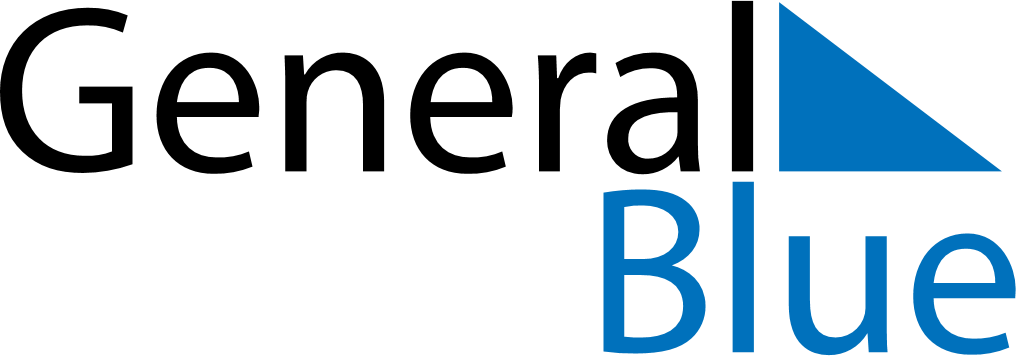 June 2024June 2024June 2024June 2024June 2024June 2024June 2024Ondjiva, Cunene, AngolaOndjiva, Cunene, AngolaOndjiva, Cunene, AngolaOndjiva, Cunene, AngolaOndjiva, Cunene, AngolaOndjiva, Cunene, AngolaOndjiva, Cunene, AngolaSundayMondayMondayTuesdayWednesdayThursdayFridaySaturday1Sunrise: 6:19 AMSunset: 5:30 PMDaylight: 11 hours and 10 minutes.23345678Sunrise: 6:20 AMSunset: 5:30 PMDaylight: 11 hours and 9 minutes.Sunrise: 6:20 AMSunset: 5:30 PMDaylight: 11 hours and 9 minutes.Sunrise: 6:20 AMSunset: 5:30 PMDaylight: 11 hours and 9 minutes.Sunrise: 6:20 AMSunset: 5:30 PMDaylight: 11 hours and 9 minutes.Sunrise: 6:21 AMSunset: 5:30 PMDaylight: 11 hours and 8 minutes.Sunrise: 6:21 AMSunset: 5:30 PMDaylight: 11 hours and 8 minutes.Sunrise: 6:21 AMSunset: 5:30 PMDaylight: 11 hours and 8 minutes.Sunrise: 6:22 AMSunset: 5:30 PMDaylight: 11 hours and 8 minutes.910101112131415Sunrise: 6:22 AMSunset: 5:30 PMDaylight: 11 hours and 7 minutes.Sunrise: 6:22 AMSunset: 5:30 PMDaylight: 11 hours and 7 minutes.Sunrise: 6:22 AMSunset: 5:30 PMDaylight: 11 hours and 7 minutes.Sunrise: 6:23 AMSunset: 5:30 PMDaylight: 11 hours and 7 minutes.Sunrise: 6:23 AMSunset: 5:30 PMDaylight: 11 hours and 7 minutes.Sunrise: 6:23 AMSunset: 5:30 PMDaylight: 11 hours and 7 minutes.Sunrise: 6:23 AMSunset: 5:30 PMDaylight: 11 hours and 6 minutes.Sunrise: 6:24 AMSunset: 5:30 PMDaylight: 11 hours and 6 minutes.1617171819202122Sunrise: 6:24 AMSunset: 5:31 PMDaylight: 11 hours and 6 minutes.Sunrise: 6:24 AMSunset: 5:31 PMDaylight: 11 hours and 6 minutes.Sunrise: 6:24 AMSunset: 5:31 PMDaylight: 11 hours and 6 minutes.Sunrise: 6:24 AMSunset: 5:31 PMDaylight: 11 hours and 6 minutes.Sunrise: 6:25 AMSunset: 5:31 PMDaylight: 11 hours and 6 minutes.Sunrise: 6:25 AMSunset: 5:31 PMDaylight: 11 hours and 6 minutes.Sunrise: 6:25 AMSunset: 5:32 PMDaylight: 11 hours and 6 minutes.Sunrise: 6:25 AMSunset: 5:32 PMDaylight: 11 hours and 6 minutes.2324242526272829Sunrise: 6:26 AMSunset: 5:32 PMDaylight: 11 hours and 6 minutes.Sunrise: 6:26 AMSunset: 5:32 PMDaylight: 11 hours and 6 minutes.Sunrise: 6:26 AMSunset: 5:32 PMDaylight: 11 hours and 6 minutes.Sunrise: 6:26 AMSunset: 5:33 PMDaylight: 11 hours and 6 minutes.Sunrise: 6:26 AMSunset: 5:33 PMDaylight: 11 hours and 6 minutes.Sunrise: 6:26 AMSunset: 5:33 PMDaylight: 11 hours and 6 minutes.Sunrise: 6:26 AMSunset: 5:33 PMDaylight: 11 hours and 6 minutes.Sunrise: 6:27 AMSunset: 5:34 PMDaylight: 11 hours and 7 minutes.30Sunrise: 6:27 AMSunset: 5:34 PMDaylight: 11 hours and 7 minutes.